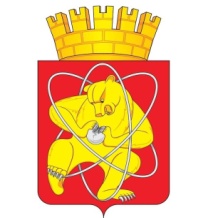 Городской округ «Закрытое административно – территориальное образование Железногорск Красноярского края»СОВЕТ ДЕПУТАТОВ  ЗАТО  г. ЖЕЛЕЗНОГОРСК РЕШЕНИЕ27 февраля 2020                                                                                                                   50-291Рг. ЖелезногорскОб отчете начальника Межмуниципального управления МВД России по ЗАТО г. Железногорск Красноярского краяВ соответствии с Федеральным законом от 06.10.2003 № 131-ФЗ «Об общих принципах организации местного самоуправления в Российской Федерации», Уставом ЗАТО Железногорск, Совет депутатовРЕШИЛ:1. Принять к сведению отчет начальника Межмуниципального управления МВД России по ЗАТО г. Железногорск Красноярского края «О состоянии правопорядка на обслуживаемой территории и результатах деятельности Межмуниципального управления МВД России по ЗАТО           г. Железногорск Красноярского края по борьбе с преступностью, обеспечению охраны общественного порядка и профилактике правонарушений за 12 месяцев 2019 года», согласно приложению к настоящему решению.2. Настоящее решение вступает в силу с момента его принятия.Председатель Совета депутатовЗАТО г. Железногорск						               А.И. Коновалов                         Приложение                                                     к решению Совета депутатов                                          ЗАТО г. Железногорск                                                     от 27.02.2020 № 50-291РО Т Ч Е Тполковника полиции Кеуша М.М., начальника Межмуниципального управления МВД России по ЗАТО г. Железногорск Красноярского края «О состоянии правопорядка на обслуживаемой территории и результатах деятельности Межмуниципального управления МВД России по ЗАТО г. Железногорск по борьбе с преступностью, обеспечению охраны общественного порядка и профилактике правонарушений за 12 месяцев 2019 года» перед Советом депутатов ЗАТО г. ЖелезногорскУважаемый Анатолий Иванович!Уважаемые депутаты!В истекшем году сотрудниками Управления приняты меры к повышению эффективности работы по раскрытию и расследованию преступлений, профилактике правонарушений, обеспечению правопорядка и общественной безопасности при проведении мероприятий с массовым участием граждан как местного, так и краевого значений, охране имущества граждан и организаций различных форм собственности, а также безопасности дорожного движения.Принято участие в охране общественного порядка при проведении 147 мероприятий. Должный уровень содействия был оказан подразделениями Росгвардии, МЧС, частными охранными предприятиями, казачеством, а также добровольной народной дружиной «Витязи».Уровень преступности на обслуживаемой территории в расчете на 10 тысяч населения составил 135,8 преступных проявлений, что ниже среднекраевого показателя (161,6) и по России в целом (174).По итогам 2019 года на обслуживаемой Управлением территории наблюдается рост числа зарегистрированных преступлений на 7,8% (всего зарегистрировано 1251, по 2-й оперативной зоне и в целом по краю также отмечается рост на 2,7% и 1,4% соответственно) за счет роста регистрации преступлений, предварительное следствие по которым не обязательно (+33,1%).Наибольшее влияние на обозначенный рост оказало возбуждение 145 уголовных дел о мошенничествах, совершенных один лицом.Наряду с этим, уменьшилось количество преступлений, следствие по которым обязательно (-9%), в том числе тяжких и особо тяжких (-3,4%). Снизилось количество убийств (с 8 до 2), умышленных причинений тяжкого вреда здоровью (с 17 до 14), разбоев (с 3 до 1), грабежей (с 29 до 17), угонов (с 28 до 12), а также краж (с 510 до 427, -16,3%).При увеличении общей раскрываемости преступлений (+1,9%; 63,6%/61,7%), снизилась раскрываемость тяжких и особо тяжких составов (-7,5%; 49,4%/56,9%).Реализуя требования Директивы, на основе постоянно проводимого анализа, по итогам прошлого года удалось снизить на 4,3 % число преступлений, совершенных в общественных местах, а также на улицах на 7,8 %.Немаловажную роль в охране общественного порядка с учетом продолжающейся оптимизации личного состава Управления играет созданный в 2017 году муниципальный координационный орган в сфере профилактике правонарушений – Межведомственная комиссия по профилактике правонарушений на территории ЗАТО г. Железногорск, а также добровольная народная дружина «Витязи».Справочно: по итогам работы за 2019 год, 66 дружинников привлекались для совместного несения службы по охране общественного порядка на улицах города. Всего с участием дружинников на территории ЗАТО г. Железногорск было пресечено 47 административных правонарушений. Также сотрудниками полиции Управления и дружинниками ДНД совместно обеспечивался общественный порядок и безопасность граждан при проведении 17 мероприятий с массовым участием граждан.Следует отметить, что поданные Управлением предложения по расширению состава дружины, направленные в градообразующие предприятия, не были поддержаны. В этой связи одним из ключевых условий повышения эффективности деятельности дружины, в том числе с увеличением их количества, является материальное стимулирование. Отмечу, что отдельное мероприятие программы «Организация деятельности правоохранительной направленности народных дружинников «Витязи»» на период с 2019 по 2021 годы было исключено, соответственно, оказание материального стимулирования деятельности ДНД со стороны Администрации ЗАТО г. Железногорск на 2019-2021 годы не предусмотрено.Осознавая важность совместной межведомственной работы по предупреждению правонарушений на территории ЗАТО г. Железногорск, Управление будет принимать активное участие в работе комиссии по профилактике, а также в повышении значимости работы дружинников.Предлагаю вернуться к рассмотрению поданных Управлением предложений о внесении ряда изменений в муниципальную профилактическую программу «Безопасный город», а также по установке камер видеонаблюдения в местах проведения на территории ЗАТО г. Железногорск значимых массовых мероприятий – площадь Ленина, площадь «Ракушка», стадион «Труд», ПКиО, площадь Победы, площадь перед МБУК «Центр досуга».За отчетный период сохранилась динамика снижения «несовершеннолетней» преступности (всего 10 преступлений) и удельный вес таких преступлений в структуре расследованных составил 1,4%, что значительно ниже, чем в среднем по краю (4,3%). В отношении несовершеннолетних совершено 78 преступлений, большая часть из которых (68%) связана со злостным уклонением от уплаты алиментов.Практически 70% (68,8%) из всех зарегистрированных преступлений составили преступления против собственности (861/755, рост на 14%), при этом половину от имущественных преступлений (49,6%) составили кражи (427/510, снижение на 16,3%). Как уже было отмечено, наблюдается тенденция по сокращению количества краж, при этом их раскрываемость повысилась и составила 50,8%, что превышает среднекраевой показатель, а также по 2-й оперативной зоне (ПГ – 49,1%, край – 41,3%, 2-я зона – 34,7%).Анализируя ситуацию по кражам, стоит отметить снижение краж из садов (с 54 до 24, снижение на 55,6%), краж из магазинов, складов и баз (с 81 до 69, снижение на 14,8%), а также краж транспортных средств (с 11 до 7). Однако, наряду с обозначенным снижением, зарегистрировано больше краж из гаражей (с 16 до 36, рост на 55,6%), а также из магазинов (с 61 до 81, рост на 24,7%). С положительной стороны отмечаю пресечение противоправной деятельности двух групп, совершающих кражи из гаражей, в результате чего раскрываемость данного вида преступных проявлений повысилась более чем в 3 раза.Особую озабоченнность вызывают преступления, совершенные с использованием информационно-коммуникационных технологий. Фактически, в общем массиве преступлений, каждое третье было совершено именно таким способом (376: краж – 77, мошенничеств – 270). В истекшем году в средствах массовой информации (без учета собственного интернет-сайта и сайта ГУ МВД России по краю) размещено более 160 материалов (167) по профилактике данного вида преступных проявлений, тем не менее, количество данных преступлений остается достаточно значительным, что свидетельствует о необходимости выработки новых форм и методов профилактики со стороны Управления при взаимодействии с Администрацией ЗАТО г. Железногорск, а также Совета депутатов.Определенные результаты достигнуты по линии противодействия экономической преступности. На учет поставлено 27 преступлений указанной категории, из которых 1 совершено организованной преступной группой. Согласно ведомственной оценке, по противодействию экономическим, в том числе коррупционным преступлениям, Управление занимает 2 и 15 место соответственно среди 37 органов внутренних дел края.Отдельно следует выделить работу по противодействию и профилактике преступлений по линии незаконного оборота наркотиков, количество которых снизилось на 18% (77/94), а по тяжким составам почти на 20% (66/82). Тем не менее количество лиц, осуществляющих распространение наркотиков (сбытчиков) увеличилось с 13 до 16. Из незаконного оборота больше изъято наркотических средств и психотропных веществ (2019 – 5 кг, 2018 – 3,5 кг).Особую значимость в настоящее время приобретает профилактика потребления психоактивных веществ, в том числе некурительной никотиносодержащей продукции среди несовершеннолетних. По состоянию на 01.01.2020 на учете в ОДН состоит 87 несовершеннолетних, из них за употребление наркотических средств – 1; за употребление одурманивающих веществ – 5; за употребление алкогольной спиртосодержащей продукции – 17. В течение января-декабря 2019 года выявлено 2 факта употребления несовершеннолетними наркотических средств, по которым составлены административные материалы по ст. 6.9 КоАП РФ. За употребление алкогольной, спиртосодержащей продукции, а также одурманивающих веществ детьми до 16 лет, в отношении их родителей по ст. 20.22 КоАП РФ составлено 24 протокола, в отношении самих несовершеннолетних составлено 8 протоколов по ч. 1 ст. 20.20 КоАП РФ, 4 протокола по ст. 20.21 КоАП РФ. Выявлено 4 факта вовлечения взрослыми гражданами в употребление алкогольной, спиртосодержащей продукции несовершеннолетних (составлено 4 административных протокола по ч. 1 ст. 6.10 КоАП РФ). На обследование и консультацию к врачу-наркологу сотрудниками ПДН направлено 46 несовершеннолетних, с которыми проведены беседы. В 19 образовательных организациях с несовершеннолетними проведено 897 профилактических лекций, а также 52 родительских собрания. В текущем году сотрудниками Управления были проверены торговые предприятия, где ранее реализовывалась некурительная никотиносодержащая продукция (всего проверено 43 торговые точки), при этом фактов реализации указанного товара не выявлено.Увеличилось количество преступлений, совершенных лицами, ранее совершавшими преступления, при этом удельный вес таких преступлений как и прежде превышает среднекраевое значение (70,2%, край – 67,1%).За 12 месяцев 2019 года пресечено свыше 3,5 тысяч административных правонарушений, из которых за нарушение режима пребывания на территории ЗАТО – 587 (2018 – 160).На учет были поставлены 310 иностранных граждан. В результате проделанной работы сотрудниками отдела по вопросам миграции при взаимодействии с заинтересованными службами Управления и иными органами проведено 90 профилактических мероприятий, по результатам которых пресечено 54 правонарушения в сфере миграции. В отношении 3 иностранных граждан применено наказание в виде административного выдворения.По линии безопасности дорожного движения за 12 месяцев 2019 года на территории обслуживания зарегистрировано 82 дорожно-транспортных происшествия, в которых 5 человек погибли и 83 получили ранения. По сравнению с аналогичным периодом прошлого года количество ДТП уменьшилось практически на треть
(-30,5%), а число травмированных людей уменьшилось на 60 человек
(-42,0%). При отмеченном снижении, наиболее проблемным вопросом является предупреждение дорожно-транспортных происшествий, связанных с наездами на пешеходов. Удельный вес таких ДТП повысился и составил 42,7% (2018 – 33,1%).Каждому второму ДТП сопутствовали неудовлетворительные условия содержания и обустройства улично-дорожной сети. Всего в 2019 году сотрудниками ГИБДД выявлено 407 таких фактов, в том числе связанные с недостатками в оборудовании пешеходных переходов и перекрестков.Сотрудниками ГИБДД пресечено 315 фактов управления транспортными средствами в состоянии опьянения (2018 – 299), а также 57 фактов повторного управления автотранспортом в состоянии опьянения, по которым возбуждены уголовные дела по ст. 264.1 УК РФ (АППГ – 62).В заключение выступления отмечу, что в качестве приоритетных направлений деятельности на 2020 год определены борьба с терроризмом и экстремизмом, профилактика правонарушений, особенно в отношении и со стороны несовершеннолетних, противодействие преступности в экономике, борьба с коррупцией, совершенствование охраны общественного порядка, а также обеспечение безопасности дорожного движения.Для повышения эффективности оперативно-служебной деятельности Управления в свете директивных требований МВД России, личный состав Управления нацелен, в первую очередь, на укрепление тенденций сохранения доверия населения к деятельности полиции, законности в сфере раскрытия и расследования преступлений, совершенствование профилактики преступлений в тесном взаимодействии с органом местного самоуправления и общественными формированиями.